APPLICATION FOR THE POST OF GUEST LECTURER IN THE DEPARTMENT OFEDUCATIONAL QUALIFICATIONS: (Add separate sheet if necessary)19.Sports / Games / Fine Arts Participation: (If required add additional sheets)20.Research Papers (Provide a list)[21.Whether qualified for NET/SLET/SET : If yes, Give details	:If not applicable, specify the reason	:22.Books/Report Published (Provide a list)23.SERVICE PARTICULARS (Add separate sheet if necessary)24.Other than Academic Experience:25.Have you been imprisoned by any Court of Law for any Criminal or Civil Act? :     If so, Give Details:26.Names and Addresses of two Referees(All of them should be familiar with your Academic/Professional Work):27.Minimum Joining Time required, if selected	:28.Any other information you may wish to furnish	:          (Attach separate sheet if necessary)29.Bank Account Details :(A/c holder Name, Account Number, Name of Bank, IFSC code,  Branch Name Etc.,):30.List of Enclosures:a.b.c.31.Original Certificate DepositedDeclaration	:I declare that the information given above is correct to the best of my knowledge and belief. If at any time I am found to have concealed/distorted any material information, my appointment shall be liable to summarily termination without notice.I also declare that I have not suffered any punishment so far in my career and that no disciplinary or criminal case is pending against me.SIGNATURE OF CANDIDATEPlace: Date:Note:    a) Enclose self-attested copies of Degree/ Diploma, Experience Certificate, etc.Attach proof wherever necessaryAttach additional sheet wherever required*Submit latest CV with application formFOR OFFICE USE ONLYAppointed as Guest Lecturer in	with effect from  	For a Salary of Rs.  	Previous experience:  	Joining Date:  	Name of Original certificate received:PRINCIPAL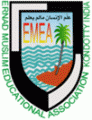 EMEA COLLEGE OF ARTS & SCIENCE KondottyKumminiparamba (PO), Malappuram (DT) – 673638 Kerala, India.Aided by Govt. of Kerala Affiliated to The University of Calicut Re-accredited with ‘A’ Grade by NAAC1.Name in English:Affix Recent Passport size color Photograph1.(in CAPITAL letter. Write the initialat the end):Affix Recent Passport size color Photograph1.Name in Malayalam:Affix Recent Passport size color Photograph2.Father’s /Husband’s/Guardian Name:Affix Recent Passport size color Photograph3.Date of Birth (dd/mm/yyyy)(Age as on current date):Affix Recent Passport size color Photograph5.Religion and Caste:6.CommunityCommunityCommunity:7.Aadhar NumberAadhar NumberAadhar Number:8.Mobile NumberMobile NumberMobile Number:9.WhatsApp NumberWhatsApp NumberWhatsApp Number:10.Email idEmail idEmail id:11.Whether Physically Challenged? If yes, specify:Whether Physically Challenged? If yes, specify:Whether Physically Challenged? If yes, specify::YesNo12.GenderGenderGender:MaleFemale13.Marital StatusMarital StatusMarital Status:14.DD Registration NumberDD Registration NumberDD Registration Number:15.Address for CorrespondenceAddress for CorrespondenceAddress for Correspondence:16.Permanent AddressPermanent AddressPermanent Address:17.Knowledge of Languages:LanguagesSpeakReadWrite17.Knowledge of Languages:17.Knowledge of Languages:17.Knowledge of Languages:Sl.No.Examination PassedName of the University / BoardDivision with% of Marks ObtainedYear of PassingGames / Sports / Fine ArtsLevel of RepresentationYearInternational JournalsNational JournalsConferences/SeminarsNo. of PapersNo. of PapersNo. of PapersS.NoSubjectRegister No.Year of PassingNo.Title & YearBooksMonographReportsSl.No.Name of the OrganizationPost heldFromToNo. of YearsScale of PayNature of DutiesSubjects Taught: a.b.c.d.Subjects Taught: a.b.c.d.Subjects Taught: a.b.c.d.Subjects Taught: a.b.c.d.Subjects Taught: a.b.c.d.Subjects Taught: a.b.c.d.Subjects Taught: a.b.c.d.Subjects Taught: a.b.c.d.Name:Name:Address:Address:Phone:Phone:Email:Email:A/c holder NameBank NameBrachAccount NoIFSC CodeWrite name of certificate, University name, register number etc,.Collected by(name and signature with date)